โครงการอบรมเชิงปฏิบัติการ เรื่อง ส่งเสริมการปลูกผักไฮโดรโปนิกส์และทำขนม 
ดำเนินการโดย : วิทยาลัยนวัตกรรมการจัดการดัชนีชี้วัดความสำเร็จ	1. เชิงปริมาณ 
 		สร้างรายได้เสริมให้แก่ครอบครัวของนาง คอลิยะ ตอหิรัญ จำนวนอาชีพ 2 อาชีพ	2. เชิงคุณภาพ 
 		มีรายได้เพิ่มขึ้นจากการประกอบอาชีพเสริม ร้อยละ 10	3. เชิงเวลา 
 		สามารถดำเนินการได้ตามระยะเวลาที่กำหนดกลุ่มเป้าหมาย/ผู้ที่ได้รับประโยชน์          ครอบครัว นางคอลิยะ ตอหิรัญ จำนวน 6 คน (โดยมีผู้ป่วยติดเตียง 1 คน คนชรา 1 คน เด็กวัยเรียน 1 คน และเด็กก่อนวัยเรียน 1 คน)พื้นที่การดำเนินการ            บ้านเลขที่ 44 หมู่ 6 หมู่บ้านตะโละน้ำ ตำบลเกาะสาหร่าย อำเภอเมือง จังหวัดสตูลระยะเวลาดำเนินโครงการ  	วันที่ 17 มิถุนายน 2562/ วันที่ 13-14 กรกฎาคม 2562 /วันที่ 3-4 สิงหาคม 2562 วิธีการจัดโครงการ	1. ประชุมเชิงปฏิบัติการ จำนวน 1 หัวข้อ ๆ ละ 3 ชั่วโมง รวม 3 ชั่วโมง	 	2. บรรยาย จำนวน 2 หัวข้อ ๆ ละ 15 ชั่วโมง รวมเวลา 3 ชั่วโมง		3. ฝึกปฏิบัติการ (Workshops) จำนวน 2 หัวข้อ ๆ ละ  4.5 ชั่วโมง รวมเวลา 9 ชั่วโมงผลการดำเนินงานโครงการ 	กิจกรรมอบรมมีขั้นตอนดำเนินการ โดยเริ่มต้นจากการประชุมเชิงปฏิบัติการเตรียมความพร้อม เมื่อวันที่ 17 มิถุนายน 2562 หลังจากนั้น ได้มีการจัดอบรมเชิงปฏิบัติการเรื่อง ส่งเสริมการปลูกผักไฮโดรโปนิกส์ เมื่อวันที่ 13 - 14 กรกฎาคม 2562 และโครงการอบรมการทำขนมจัดขึ้นเมื่อวันที่ 3 - 4 สิงหาคม 2562 ณ ครอบครัว นางคอลิยะ ตอหิรัญ บ้านเลขที่ 44 หมู่ 6 หมู่บ้านตะโละน้ำ ตำบล  เกาะสาหร่าย อำเภอเมือง จังหวัดสตูล โดยเป็นความร่วมมือกันจากทีมคณาจารย์ วิทยากรและคณะทำงานจากคณะวิทยาลัยนวัตกรรมและการจัดการ คณะวิทยาการจัดการ คณะเทคโนโลยี-อุตสาหกรรม และคณะเทคโนโลยีการเกษตรร่วมกันจัดโครงการครั้งนี้ นอกจากนี้ยังมีนักศึกษาจากคณะเทคโนโลยีอุตสาหกรรมและคณะเทคโนโลยีการเกษตรร่วมด้วยช่วยกันเพื่อให้งานบริการวิชาการครั้งนี้สำเร็จลุล่วงไปได้ด้วยดี 	หลังจากการอบรมเชิงปฏิบัติการเพียง 1 เดือน รายได้จากการปลูกผัก เพิ่มขึ้นจากรายได้เดิม 1,105 บาท และรายได้จากการขายขนมเพิ่มขึ้นจากรายได้เดิม 1,280 บาท ซึ่งนับว่ารายได้ของครอบครัวนี้เพิ่มขึ้นมากกว่าร้อยละ 40 หลังหักค่าใช้จ่ายในเรื่องค่าน้ำ ค่าไฟ และค่าวัสดุอุปกรณ์ที่ต้องซื้อเพิ่ม เช่น ปุ๋ย ไข่ แป้ง กระดาษรองขนม เป็นต้นดัชนีชี้วัดความสำเร็จของกิจกรรมนี้ คือสามารถสร้างรายได้เสริมให้แก่ครอบครัวของนาง   คอลิยะ ตอหิรัญ จำนวนอาชีพ 2 อาชีพ (เชิงปริมาณ) ทำให้มีรายได้เพิ่มขึ้นจากการประกอบอาชีพหลักมากกว่าร้อยละ 40 ซึ่งเป้าหมายของโครงการที่ตั้งไว้เพียงร้อยละ 10 (เชิงคุณภาพ) สามารถดำเนินการได้ตามระยะเวลาที่กำหนด (เชิงเวลา) ใช้ต้นทุนต่อหน่วยกิจกรรมน้อยกว่างบประมาณที่ได้ตั้งไว้ (ต้นทุนต่อหน่วยกิจกรรมที่ตั้งไว้ 139,900 บาท แต่ใช้จ่ายจริงเพียง 90,495.60 บาท) และใช้ต้นทุนต่อหน่วยผลผลิตน้อยกว่างบประมาณที่ได้ตั้งไว้  (ต้นทุนต่อหน่วยผลผลิตที่ตั้งไว้ 23,316.67  บาท/คน แต่ใช้จ่ายจริงเพียง 15,082.60 บาท/คน) ผลการประเมินตามวัตถุประสงค์ของการประเมินโครงการบรรลุผลที่ได้วางไว้ ผลการดำเนินดำเนินโครงการอบรมเชิงปฏิบัติการ เรื่อง “ส่งเสริมการปลูกผักไฮโดรโปนิกส์และทำขนม” เป็นแนวทางหนึ่งที่ช่วยแก้ปัญหาความยากจนให้กับครอบครัวที่มีภาระการดูแลคนพิการ คนชรา เด็กก่อนวัยเรียน และเด็กก่อนวัยเรียนที่อยู่ในครอบครัวเดียวกัน ซึ่งทำให้ผู้ดูแลไม่สามารถไปประกอบอาชีพนอกบ้านได้  การจัดงานบริการครั้งนี้จึงถือได้ว่าเป็นการพัฒนาท้องถิ่น ช่วยผู้ด้อยโอกาส อย่างแท้จริง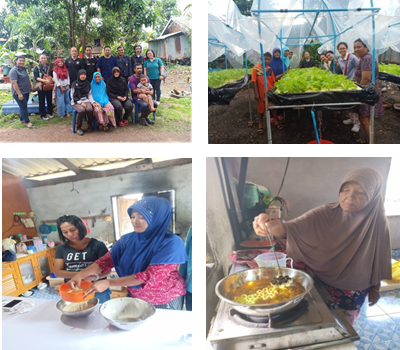 ปัญหา อุปสรรคและข้อเสนอแนะ  	ปัญหาและอุปสรรคในการดำเนินงาน เนื่องจากที่อยู่อาศัยพื้นที่เป็นเกาะ ทำให้ค่าขนส่งวัสดุอุปกรณ์ต่างๆ และวัตถุดิบที่ใช้ทำขนมมีต้นทุนที่ค่อนข้างสูง ในส่วนของการปลูกผักไฮโดรโปนิกส์     มีเพียง 3 แปลง ซึ่งน้อยเกินไปจึงทำให้ทำให้ไม่สามารถปลูกผักขายได้อย่างต่อเนื่อง ดังนั้น ควรขยายผลต่อระยะเวลาโครงการเพิ่มอีก 1 ปี  โดยเพิ่มแปลงปลูกผักไฮโดรโปนิกส์อีก 4 แปลง เพื่อให้สามารถปลูกผักขาย และครอบครัวเป้าหมายมีรายได้อย่างต่อเนื่อง  และมีรายได้มากขึ้น หลุดพ้นจากกับดักความยากจนได้